Составила: Билан Г.Ю., учитель истории и права школы-гимназии№23 г. АлматыПредмет История Казахстана 9 классСПЕЦИФИКАЦИЯ СУММАТИВНОГО ОЦЕНИВАНИЯ ЗА II ПОЛУГОДИЕПо Всемирной истории 9 классОбзор суммативного оценивания за II полугодиеПродолжительность: 40 минут Количество баллов: 30Типы заданий: РО – задания, требующие развернутого ответа.Структура суммативного оценивания               В суммативном оценивании за четверть используются вопросы, требующие развернутые ответы.  Данный вариант состоит из 7 заданий. В вопросах, требующих развернутого ответа, могут содержаться несколько структурных частей. Обучающийся записывает ответ в виде предложения.Характеристика заданий суммативного оценивания за II полугодиеЗадания суммативного оцениванияЗа 2 полугодие по предмету «Всемирная История» Задание 1. Оценить соотношение сил, военной техники в ходе Сталинградской битвы и ответь на вопросы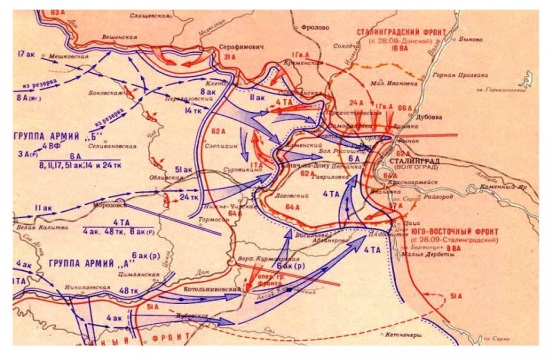 1.Почему Сталинградская битва характеризуется как переломное событие войны._______________________________________________________________________________________________________________________________________________________________________________________________________________________________________2. Приведите не менее 2 аргументов о важной роли науки и техники в Сталинградском сражении.1_________________________________________________________________________________________________________________________________________________________2_________________________________________________________________________________________________________________________________________________________[ 3 ]Задание 2. Какой вклад внес советский народ в победу в Великой Отечественной Войне. Советский Союз – единственная в мире сила, которая в результате героической борьбы остановила в 1941 г. Непрерывное победное шествие агрессии фашистской Германии по Европе. Это достигнуто в тот период, когда мощь гитлеровской военной машины была наибольшей, а военные возможности США только развертывались. Победа под Москвой развеяла миф о непобедимости германской армии, способствовала подъему движения Сопротивления и укрепила антигитлеровскую коалицию. СССР в ожесточенных сражениях с главной силой фашистского блока - гитлеровской Германией добился коренного перелома в ходе Второй мировой войны в пользу антигитлеровской коалиции в 1943 г. После поражения под Сталинградом Германия, а за ней и Япония перешли от наступательной войны к оборонительной. В Курской битве окончательно сломлена способность гитлеровской армии противостоять наступлению советских войск, а форсирование Днепра открыло путь к освобождению Европы.Приведите не менее 4 аргументов  доказывающих основную мысль данного текста о вкладе советского народа в победу в Великой Отечественной войне. a) _________________________________________________________________________ b) _________________________________________________________________________ c) _________________________________________________________________________ d) _________________________________________________________________________[ 4 ]Задание 3.           По историческим вопросам высказываются различные, часто противоречивые, точки зрения. Ниже приведена противоречивая точка зрения «Ш. Де Голля – «монарх Французской республики»»           Используя исторические знания, приведите два аргумента, которые подтверждают данную точку зрения и два аргумента, которые её опровергают. При изложении аргументов обязательно используйте исторические факты. Аргументы в подтверждении:1)____________________________________________________________2)____________________________________________________________Аргументы в опровержении1)____________________________________________________________2)____________________________________________________________                                                                                                                                                    [ 4] Задание 4.Процесс развития Японии и Южной Кореив 50 – 60гг XX вв.называют «экономическое чудо». Ответьте на вопросы: «Можно ли считать данный процесс закономерным? Почему?»____________________________________________________________________________________________________________________________________________________________________________________________________________________________________________________________________________________________________________________________________________[ 3]Задание 5. Определите, о ком идёт речь?Инициатор развития смешанной экономики. Суть его идейно-политической линии представляли «четыре основных принципа»: социалистический путь развития, демократическую диктатуру народа, руководство компартии, марксизм-ленинизм и идеи Мао Цзэдуна.С его приходом к власти доходы населения увеличиваются вдвое. Несмотря на это, в период правления этой исторической личности происходят волнения студентов.Имя исторической личности ___________________________________________________________Оцените влияние этой личности на развитие государства?_________________________________________________________________________________________________________________________________________________________________________________________________________________________________________________________[ 5]Задание 6. Напишите слова – ассоциации к термину «Научно-техническая революция» (не менее двух). Обоснуйте выбор своих ассоциаций, опираясь на исторические примеры. __________________________________________________________________________________________________________________________________________________________________________________________________________________________________________________________________________________________________________________________________________________________________________________________________________________________________________________________________________________________________________________[ 6]Задание 7. Выберите одну из тем «Наука – двигатель прогресса человеческой цивилизации», «Наука разрушает мир» и напишите тезисы, доказывающие верность выбранной вами темы (не менее трёх). Предложите свой прогноз развития человечества с позиции выбранной вами темы._______________________________________________________________________________________________________________________________________________________________________________________________________________________________________________________________________________________________________________________________________________________________________________________________________________________________________________________________________________________________________________________________________________________________________________________________________________________________________________________________________________________________________________________________________________________________________________________________________________________________________________________________________________________________________________________________________________________________________________________________________________________________________________________________________________________________________________________                                                                                                                                                               [ 5]Схема выставления балловРазделыПроверяемая цельУровень мыслительных навыковКол. заданий*№ задания*Тип задания*Время на выполнение, мин*Балл*Балл за раздел9.2.4.3 Оценивать роль военной науки и техники и военной стратегии, объясняя исторические события  Навыки высокого порядка11РО63309.3.2.8 Оценивать вклад советского народа в победу в Великой Отечественной войне Навыки высокого порядка12РО6430Социально -экономическое развитие Европы во второй половине  ХХ века9.3.1.4 Оценивать роль личности в истории  Навыки высокого порядка13РО6430Особенности развития стран Азии во второй половине ХХ векаРазвитие науки и культуры во второй половине ХХ века - начале ХХI века9.4.1.5 Выявлять основные факторы, способствовавшие быстрому экономическому росту стран Юго-Восточной Азии  Навыки высокого порядка14РО4330Особенности развития стран Азии во второй половине ХХ векаРазвитие науки и культуры во второй половине ХХ века - начале ХХI века 9.3.1.4 Оценивать роль личности в историиНавыки высокого порядка15РО5530Особенности развития стран Азии во второй половине ХХ векаРазвитие науки и культуры во второй половине ХХ века - начале ХХI века9.2.4.1 Оценивать и интерпретировать социальные и экологические последствия научно-технической революцииНавыки высокого порядка16РО6630Особенности развития стран Азии во второй половине ХХ векаРазвитие науки и культуры во второй половине ХХ века - начале ХХI века9.2.4.2 Делать выводы о значении науки и образования для решения глобальных проблем современности, моделируя возможный сценарий развития человеческой цивилизацииНавыки высокого порядка17РО65Итого:77403030Примечание: * - разделы, в которые можно вносить измененияПримечание: * - разделы, в которые можно вносить измененияПримечание: * - разделы, в которые можно вносить измененияПримечание: * - разделы, в которые можно вносить измененияПримечание: * - разделы, в которые можно вносить измененияПримечание: * - разделы, в которые можно вносить измененияПримечание: * - разделы, в которые можно вносить измененияПримечание: * - разделы, в которые можно вносить измененияПримечание: * - разделы, в которые можно вносить измененияСССРГермания12 дивизии160000 чел14 дивизии 270000 чел2200 орудий и миномётов3000 орудий и миномётов400 танков500 танков457 самолётов1200 самолётов№ заданияОтветОтветБаллДополнительная информация1В ходе данного сражения советские вооруженные силы захватили стратегическую инициативу. Завершился коренной перелом в пользу Советского Союза. Советские войска перешли к наступлению по всему фронту.  Активно применяли испробованныеобразцы новой техники, в других ключевых сражениях .. Советской промышленности удалось обеспечить превосходство многих моделей советской техники над аналогами противника; технологическая сложность новой фашистской техники не позволяла производить её в большом объёмеВ ходе данного сражения советские вооруженные силы захватили стратегическую инициативу. Завершился коренной перелом в пользу Советского Союза. Советские войска перешли к наступлению по всему фронту.  Активно применяли испробованныеобразцы новой техники, в других ключевых сражениях .. Советской промышленности удалось обеспечить превосходство многих моделей советской техники над аналогами противника; технологическая сложность новой фашистской техники не позволяла производить её в большом объёме3За первый вопрос 1 бал, за второй вопрос 2 бала2Советский Союз внес наибольший вклад в ведение общей вооруженной борьбы и разгромил основные силы армии гитлеровского блока, обусловив этим полную и безоговорочную капитуляцию Германии и Японии.Победа Советскому Союзу досталась дорогой ценой. Общие людские потери СССР в ходе войны составили 26,6 млн. чел. Безвозвратные демографические потери Советских Вооруженных Сил в годы Великой Отечественной войны 1941-1945 годов и Советскояпонской войны 1945 года составили 8 млн. 668,4 тыс. военнослужащих. Оккупанты полностью или частично разрушили и сожгли 1710 городов и поселков, свыше 70 тыс. сел и деревень. Сумма ущерба, нанесенного Советскому Союзу, составила 679 млрд. руб.Советский Союз внес наибольший вклад в ведение общей вооруженной борьбы и разгромил основные силы армии гитлеровского блока, обусловив этим полную и безоговорочную капитуляцию Германии и Японии.Победа Советскому Союзу досталась дорогой ценой. Общие людские потери СССР в ходе войны составили 26,6 млн. чел. Безвозвратные демографические потери Советских Вооруженных Сил в годы Великой Отечественной войны 1941-1945 годов и Советскояпонской войны 1945 года составили 8 млн. 668,4 тыс. военнослужащих. Оккупанты полностью или частично разрушили и сожгли 1710 городов и поселков, свыше 70 тыс. сел и деревень. Сумма ущерба, нанесенного Советскому Союзу, составила 679 млрд. руб.4За каждый верный ответ 1 балл.Принимаются верные альтернативные ответы3Аргументы в подтверждение:1)Ш. де Голль – «вождь нации», гарант авторитета государства2) Формирование новой идеологии «голлизм», основанной на идеях и действиях Ш.де Голля.Аргументы в опровержение:1) Проведение народного референдума по выбору президента2) Создание демократической формы правления - «Пятой Республики»Аргументы в подтверждение:1)Ш. де Голль – «вождь нации», гарант авторитета государства2) Формирование новой идеологии «голлизм», основанной на идеях и действиях Ш.де Голля.Аргументы в опровержение:1) Проведение народного референдума по выбору президента2) Создание демократической формы правления - «Пятой Республики»4Принимаются верные альтернативные ответы4Процесс быстрого развития Японии закономерен, поскольку это государство еще в XIX веке начало сочетать зарубежный опыт и достижения с традиционным цивилизационным наследием и вышло на уровень высокоразвитых государств. Дисциплинированность и трудолюбие японцев, их ориентация на повышение общего благосостояния, прослеживается как в начале XX века, так и в послевоенный период. Запрещение траты денег на вооружение, привело японцев к вложению финансов в социально-экономическую сферу. Для Кореи процесс незакономерен, поскольку страна была поделена и в Южную её частьначали активно вливаться иностранные капиталы. Она имела политико-экономическую поддержку стран НАТО и грамотно использовала их достижения и технологии.Процесс быстрого развития Японии закономерен, поскольку это государство еще в XIX веке начало сочетать зарубежный опыт и достижения с традиционным цивилизационным наследием и вышло на уровень высокоразвитых государств. Дисциплинированность и трудолюбие японцев, их ориентация на повышение общего благосостояния, прослеживается как в начале XX века, так и в послевоенный период. Запрещение траты денег на вооружение, привело японцев к вложению финансов в социально-экономическую сферу. Для Кореи процесс незакономерен, поскольку страна была поделена и в Южную её частьначали активно вливаться иностранные капиталы. Она имела политико-экономическую поддержку стран НАТО и грамотно использовала их достижения и технологии.3Принимаются верные альтернативные ответы55Дэн СяопинДэн Сяопин играл важную роль в жизни государства. Взяв курс на развитие смешанной экономики с использованием рыночных механизмов и привлечением иностранного капитала, предложил Программу реформ в экономике, провёл энергичные преобразования, такие как: введение семейного подряда, развитие предприятий, производящих бытовую технику, открыл зоны свободного или льготного предпринимательства.5Принимаются верные альтернативные ответы66НТР – скачок в развитии производства и производительных сил. Она сумела соединить науку с производством, превратила науку в производительную силу, сократила сроки от изобретения и научного открытия до их введения и производства. Благодаря НТР возникают научно-промышленные комплексы и технополисы. Во всех сферах жизни используются новые технологии и требуются высококвалифицированные специалисты.  6Принимаются верные альтернативные ответы77«Наука – двигатель прогресса человеческой цивилизации»1) Человек осваивает космос2) Создаётся наука «Кибернетика»3) Формируется новая отрасль науки «Генная инженерия»Прогноз: Если наука будет развиваться и дальше, то человечество откроет новые планеты, пригодные для жилья, после того, как Солнце станет «белым карликом». Системы передачи, воспроизведения и хранения информации позволят человеку использовать многочисленные ресурсы знаний для их использования во благо человечества. Генетики, биотехнологии смогут, например, выращивать искусственные органы для инвалидов.  «Наука разрушает мир»1) Разрушение экологии из-за неразумного использования недр земли (урана, угля, нефти)2) Негативная информация в сети ИНТЕРНЕТ и её быстрое распространение3) Создание новых видов оружия.Прогноз: Ресурсы истощаются и не восстанавливаются, через социальные сети распространяется сведения от различных сект, которые вербуют и уничтожают людей, «падает» нравственность и человечность. Новое оружие может уничтожить мир совсем.5Допускаются верные альтернативные решениявсеговсеговсего30